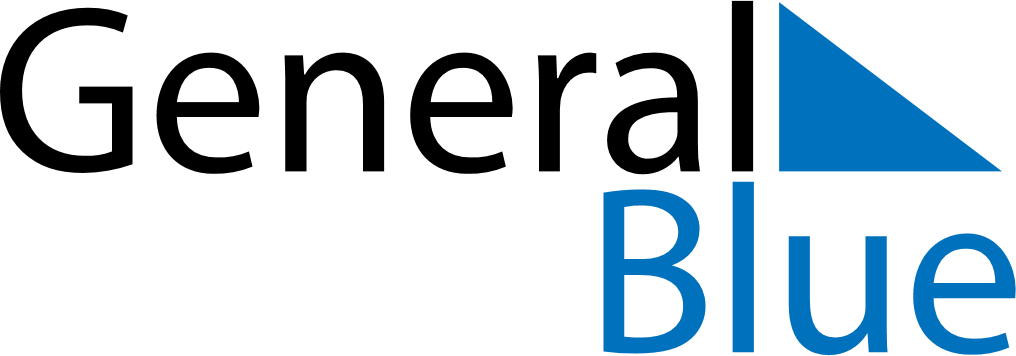 March 2024March 2024March 2024March 2024March 2024March 2024March 2024Houghton-Le-Spring, England, United KingdomHoughton-Le-Spring, England, United KingdomHoughton-Le-Spring, England, United KingdomHoughton-Le-Spring, England, United KingdomHoughton-Le-Spring, England, United KingdomHoughton-Le-Spring, England, United KingdomHoughton-Le-Spring, England, United KingdomSundayMondayMondayTuesdayWednesdayThursdayFridaySaturday12Sunrise: 6:55 AMSunset: 5:41 PMDaylight: 10 hours and 45 minutes.Sunrise: 6:52 AMSunset: 5:43 PMDaylight: 10 hours and 50 minutes.34456789Sunrise: 6:50 AMSunset: 5:45 PMDaylight: 10 hours and 54 minutes.Sunrise: 6:47 AMSunset: 5:47 PMDaylight: 10 hours and 59 minutes.Sunrise: 6:47 AMSunset: 5:47 PMDaylight: 10 hours and 59 minutes.Sunrise: 6:45 AMSunset: 5:49 PMDaylight: 11 hours and 3 minutes.Sunrise: 6:42 AMSunset: 5:51 PMDaylight: 11 hours and 8 minutes.Sunrise: 6:40 AMSunset: 5:53 PMDaylight: 11 hours and 12 minutes.Sunrise: 6:38 AMSunset: 5:55 PMDaylight: 11 hours and 17 minutes.Sunrise: 6:35 AMSunset: 5:57 PMDaylight: 11 hours and 21 minutes.1011111213141516Sunrise: 6:33 AMSunset: 5:59 PMDaylight: 11 hours and 26 minutes.Sunrise: 6:30 AMSunset: 6:01 PMDaylight: 11 hours and 30 minutes.Sunrise: 6:30 AMSunset: 6:01 PMDaylight: 11 hours and 30 minutes.Sunrise: 6:28 AMSunset: 6:03 PMDaylight: 11 hours and 35 minutes.Sunrise: 6:25 AMSunset: 6:05 PMDaylight: 11 hours and 39 minutes.Sunrise: 6:22 AMSunset: 6:07 PMDaylight: 11 hours and 44 minutes.Sunrise: 6:20 AMSunset: 6:09 PMDaylight: 11 hours and 48 minutes.Sunrise: 6:17 AMSunset: 6:10 PMDaylight: 11 hours and 53 minutes.1718181920212223Sunrise: 6:15 AMSunset: 6:12 PMDaylight: 11 hours and 57 minutes.Sunrise: 6:12 AMSunset: 6:14 PMDaylight: 12 hours and 2 minutes.Sunrise: 6:12 AMSunset: 6:14 PMDaylight: 12 hours and 2 minutes.Sunrise: 6:10 AMSunset: 6:16 PMDaylight: 12 hours and 6 minutes.Sunrise: 6:07 AMSunset: 6:18 PMDaylight: 12 hours and 10 minutes.Sunrise: 6:05 AMSunset: 6:20 PMDaylight: 12 hours and 15 minutes.Sunrise: 6:02 AMSunset: 6:22 PMDaylight: 12 hours and 19 minutes.Sunrise: 6:00 AMSunset: 6:24 PMDaylight: 12 hours and 24 minutes.2425252627282930Sunrise: 5:57 AMSunset: 6:26 PMDaylight: 12 hours and 28 minutes.Sunrise: 5:55 AMSunset: 6:28 PMDaylight: 12 hours and 33 minutes.Sunrise: 5:55 AMSunset: 6:28 PMDaylight: 12 hours and 33 minutes.Sunrise: 5:52 AMSunset: 6:30 PMDaylight: 12 hours and 37 minutes.Sunrise: 5:49 AMSunset: 6:32 PMDaylight: 12 hours and 42 minutes.Sunrise: 5:47 AMSunset: 6:34 PMDaylight: 12 hours and 46 minutes.Sunrise: 5:44 AMSunset: 6:36 PMDaylight: 12 hours and 51 minutes.Sunrise: 5:42 AMSunset: 6:38 PMDaylight: 12 hours and 55 minutes.31Sunrise: 6:39 AMSunset: 7:40 PMDaylight: 13 hours and 0 minutes.